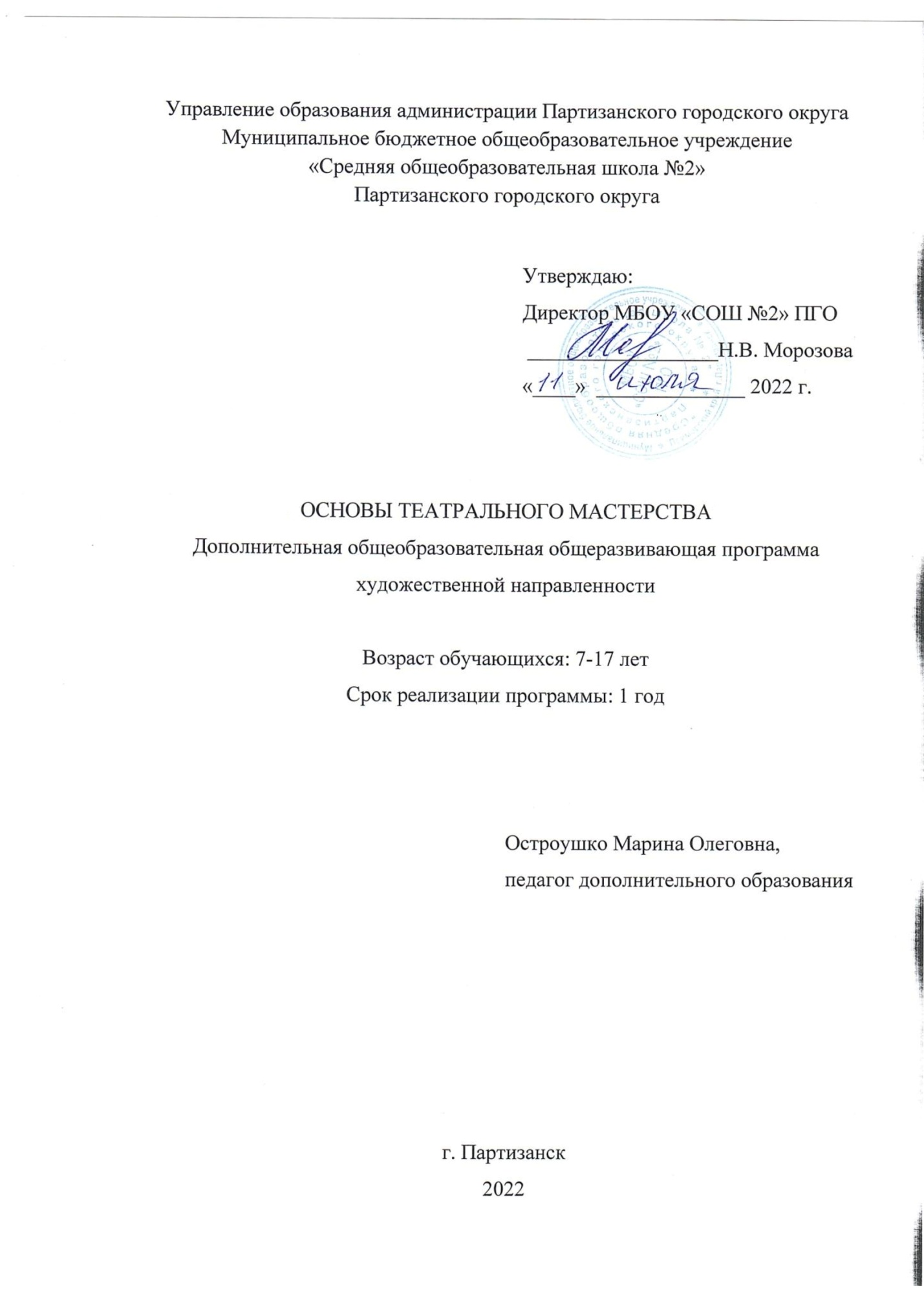 Раздел № 1. ОСНОВНЫЕ ХАРАКТЕРИСТИКИ ПРОГРАММЫ1.1 Пояснительная запискаАктуальность программы Театрализованная деятельность представляет собой органический синтез художественной литературы, музыки, актерского мастерства и сосредотачивает в себе средства выразительности, имеющиеся в арсенале отдельных искусств, способствует развитию эстетического восприятия окружающего мира, фантазии, воображения, памяти, познавательных процессов, знания об окружающем мире и готовности к взаимодействию с ними.Актуальность определяется необходимостью формирования у обучающихся качеств, которые станут залогом их успешности в будущем: выразительности, умения излагать свои мысли, эмоциональной устойчивости, ответственности и трудолюбия.Театрализованная деятельность позволяет формировать опыт социальных навыков поведения благодаря тому, что каждая сказка или литературное произведение для обучающихся всегда имеют нравственную направленность (доброта, смелость). Благодаря театру ребенок познает мир не только умом, но и сердцем и выражает свое собственное отношение к добру и злу. Театрализованная деятельность помогает ребенку преодолеть робость, неуверенность в себе, застенчивость. Театральное искусство способствует выявлению у детей индивидуальных творческих особенностей, развитию психофизических возможностей ребенка. Формирует интерес к искусству в целом. Знакомство с театральным искусством формирует у ребенка духовно-ценностное отношение к миру, закладывает основу его нравственного воспитания.Направленность программы: дополнительная общеобразовательная общеразвивающая программа «Основы театрального мастерства» художественной направленности.Уровень освоения: стартовый. В театральную студию дети приходят без специального отбора и разного возраста (учащихся младшего, среднего и старшего возраста), с различным уровнем эмоционального и интеллектуального развития.На занятиях происходит сплачивание детей разного возраста в единый творческий коллектив. В театральной студии каждый обучающийся может узнать самого себя, поверить в себя; заявить о себе окружающим; попробовать, на что он способен; реализовать себя, как творческую личность; расширить свой кругозор; приобрести новых друзей.Работа строится на принципе преемственности, что позволяет увеличивать темп усвоения программы. Такой комплексно-целевой подход к обучению интенсифицирует развитие детей и подростков, формирует устойчивую мотивацию к познанию, активизирует их творческую деятельность, способствует успешной социализации.Обучения по программе предусматривает знакомство со сценическим действием. Дети учатся сосредотачивать внимание на конкретном объекте, осознавать необходимость и целенаправленность действия в предполагаемых обстоятельствах, пользоваться мимикой, пластикой, жестами для передачи образа персонажа. Учащиеся на практике упражняются в четком произношении слов, отрабатывают дикцию; строят диалог с партнером на заданную тему. В завершении обучения проводится отчетный показ спектакля.В программу включены основные разделы театрального искусства: актерское мастерство, сценическая речь и сценическое движение. Каждый раздел способствует разностороннему развитию психофизического аппарата ребенка. Актерское мастерство учит перевоплощению, сценической вере, развивает творческую фантазию, активизирует логическое мышление. Сценическая речь подготавливает речевой аппарат, состоящий из трех отделов - дыхательный, голосовой, артикуляционный к театральной деятельности. Сценическое движение, включает в себя самые различные аспекты: навыки сценических движений, падений, элементы акробатики, взаимодействия с предметами и партнерами.Адресат программыПрограмма предназначена для детей от 7 до 17 лет, проживающих на территории Партизанского городского округа.Особенности организации образовательного процессаВ театральную студию принимаются дети с 7 лет по интересу, без предъявления специальных требований.Зачисление производится по заявлению родителей, лиц их заменяющих.Занятия могут проводиться, как со всей группой, так и по звеньям, подгруппам, индивидуально.Численный состав групп составляет: 10-12 человек.Занятия проводятся 2 раза в неделю по 2 часа – 144 часа в год, продолжительность 1 год (9 мес..).Продолжительность занятий 40 минут с 5 минутным перерывом.Формы обучениязанятие-игра;лекция-беседа;тренинг;репетиция;класс-концерт;показ театральной постановки (миниатюра, спектакль);дискуссия (обсуждение после показа или просмотра спектакля);участие в массовых мероприятиях.1.2 Цель и задачи программы.Цель программы: формирование творческой личности ребенка посредством освоения основ театральной деятельности.Задачи программы:Воспитательные:Воспитывать чувство товарищества, чувство личной ответственности.Воспитывать нравственные качества по отношению к окружающим(чувство товарищества, доброжелательность, толерантность и т.д.).Воспитывать и развить художественный вкус и уважение к искусству, литературе и чтению.Развивающие:Развивать умения думать, общаться, взаимодействовать, доводить дело до конца.Развивать артистические, эмоциональные качества у обучающихся средствами театральных занятий.Развивать артистические способности.Развивать ритмические способности.Развивать внимательность и наблюдательность, творческоевоображение и фантазию через этюды, шарады, упражнения.Обучающие:Познакомить с элементарными сведениями по теории и практике драматургического и театрального искусства, обучить структуре построения и правилам оформления драматического произведения; Формировать умения воспринимать спектакль в контексте концепции драматурга, режиссера и актера; Совершенствовать навыки работы с текстами: чтение, понимание, анализ, создание. Формировать начальные навыки актерского мастерства.Формировать навыки сценических движений.Способствовать овладению обучающимися основами техники речи.1.3 Содержание программыУчебный план Содержание учебного плана1. Раздел: Вводное занятие. Виды и жанры театрального искусстваТеория. Правила безопасности поведения в кабинете, правила безопасности поведения на занятиях и переменах. Понятие об ответственности. Роль театрального искусства в жизни человека. Виды театров, основные театральные понятия, жанры театрального искусства.2. Раздел:  Театральные игры 2.1 Тема: Раскрепощение и взаимодействие Практика. Игровые тренинги. Театральные игры. Развитие воображения, фантазии, пространственного мышления.Работа в кругу: упражнение «Цепная реакция» (передаем друг другу жест, движение; зарядка, передаем по одному упражнению друг к другу; участник делает корявое движение, по хлопку оно передается другому. Одиночная работа: «Я есть…» (каждый ребенок «примеряет» тот или иной образ); «Я хочу» (ребенок показывает аудитории свое желание). Парная работа: «Посмотри в глаза» (умение смотреть друг другу в глаза). Игры на взаимодействие, помогающие адаптироваться в коллективе, работать с партнером, чувствовать его, помогать ему и быть в нем уверенным. Работа в кругу: «Клубочек» (дети заматывают себя в клубочек и пытаются из него выйти). Парная работа: «Зеркало» (детки по парам повторяют движения друг за другом); «Близнецы» (дети работают в паре, как единый организм); «Я скульптор» (в паре один ребенок скульптор, бесконтактно, жестами создает из другого ребенка скульптуру). Групповая работа: игры: «Моя сказка», «Перекресток», «Школьный звонок», «Море», а также различные детские игры, способствующие взаимодействию детей. Индивидуальная работа: «Пойми меня».2.2 Тема: Развитие воображенияТеория.  Основы театральной культуры, с выразительными средствами театра. Правила поведения на сцене. Театральная лексика, сценическое действие и сценическая свобода, «предлагаемые обстоятельства».Практика. Групповая работа:«Я художник» - каждый ребенок придумывает картину из группы детей, расставляя их.«Море волнуется раз» - игра активизирует воображение, сначала ребенок придумывает себе героя, позу. А затем оправдывает ее действием.Индивидуальная работа: «Оживи картинку» - ребенку предлагается картинка, которую он должен оживить посредством применения фантазии.2.3 Тема:  Развитие внимания и логического мышленияТеория.  Виды внимания, мышления. Память (запоминание текста роли, последствия движений, действий как своих, так и партнеров) и логика (придумать и оправдать действие героя, понять события и точку зрения автора) в театральной деятельности: Практика. Работа в кругу: «Найди колечко» - ребенок по глазам должен найти, у кого спрятано колечко, движение;«Потеряшка» - перед глазами много разных предметов, один или несколько из которых потом исчезают. Ребенок должен вспомнить, что именно.Ассоциации – на любое слово ребенок быстро должен назвать не менее 5 ассоциаций.Групповая работа: «Послушай тишину»: дети должны в течение минуты послушать тишину, и рассказать какие звуки, с какой стороны они уловили.Индивидуальная работа: «Кто в чем одет» - каждый ребенок должен запомнить и рассказать, в чем одеты его «коллеги».Различные детские игры, развивающие внимание детей.2.4 Тема: Темпо-ритмПрактика.  Групповая работа: «Молекулы» - дети перемещаются с разными скоростями по площадке.«Город» - каждый живет в своем образе и ритме, не касаясь друг друга.«Оркестр» – каждый выбирает себе инструмент и звук, по мановению дирижерской палочки звук и действие меняют свой темпо-ритм.«Зоопарк» - каждый живет в своем образе и ритме, не касаясь друг друга.«Горох» - рассыпается горох.Парная работа «Коробка скоростей» - дети разбиваются по парам, один ребенок в паре – это автомобиль, второй водитель, который переключает собственную коробку скоростей.2.5 Тема: Творческое оправдание Теория.  «Творческое оправдание» для актёра. Правила техники безопасности во время тренингов.  Практика.  Групповая работа «Дорисуй картинку» - выходит один ребенок и принимает позу, второй присоединяется к нему, продолжая идею, затем по одному присоединяются и все остальные, должна получиться картина с единым смыслом.«Словечки» - дети называют по одному слову, но на одну тему. Каждый ребенок повторяет слова предыдущего и называет свое.«Почему так?» - оправдание той или иной позы, как совей, так и партнера.«Быть или не быть» - ребенок должен сделать выбор в предлагаемых условиях. Парная работа «Понимашка» - Один ребенок позой показывают картинку, второй должен понять и продолжить.«Вредина» - Один ребенок позой показывают картинку, второй, продолжая физические действия первого ребенка, доложен увести зрителя совершенно в другую тему (первый ребенок возвращается на свое место).2.6 Тема: Эмоции, жесты и мимикаПрактика.  Групповая работа: «Веселый грустный», «большой-маленький», «Здоровый-хромой», «Легко-тяжело», «Оптимист-пессимист», «Слабый-сильный». В играх кардинально меняется задача, при этом работа происходит в ускоренном темпо-ритме.3. Раздел: Техника речи (сценическая речь).3.1 Тема: Содержание и понятие орфоэпииТеория. Культура речи.Практика. Упражнения на развития речи. Работа со стихотворным материалом.3.2 Тема:  ЗвучаниеПрактика.  Игры, позволяющие извлекать звук из разных регистров: -верхний регистр – «Комарик»;-средний регистр – «Паровоз», «Пропеллер», «Пчелка», «Жучок», «Корова»;-нижний регистр – «Духовые инструменты». 3.3 Тема: Развитие дыхания Практика. Игры, которые развивают объем легких, тренируют дыхательный аппарат: «Воздушный шарик», «Насос», «Полянка», «Скакалка», «Утюг», «Снежки», «Пароход».Игры, тренирующие органы дыхания. Проведение упражнений, тренирующих органы дыхания: «Воздушный футбол», «Рисунок на окне», «Снегопад», «Бабочки». Игры: «Гуси летят», «Ёжик».3.4 Тема: Гласные и согласные звукиТеория. Правильное произношение звуков, местонахождение языка, техника безопасности.Практика. Игры, в которых присутствует набор гласных и согласных звуков, помогающих поставить их и вызвать правильное звучание:  би-би-биб, ба-ба-баб, бо-бо-боб, бы-бы-быб, бэ-бэ-бэб, бу-бу-буб».Игры с карандашом: «Эхо», «Ферма», «Веселый алфавит».3.5 Тема: Дикционные навыкиТеория. Техника безопасности, виды артикуляционной гимнастики.Практика. Артикуляционная гимнастика, разогревающая гимнастика, самомассаж лица лицевых мышц. Упражнения: «Поцелуйчики», «Лошадка», «Трубочка», «Посчитаем зубки», «Кривляка», «Улыбашка». Работа со скороговорками.3.6 Тема: Работа со стихамиТеория. Выбор материала согласному детскому возрасту, его прочтение, интонация, понятие темы, задач, поиск образов, театральных средств.Практика. Отработка стихотворного материала.4. Раздел:  Сценическое движение 4.1 Тема: Снятие физических зажимовТеория. Техника безопасности. Основные понятия: координация тела, распределение тела в пространстве, баланс и пластика тела.Практика. Игры на снятие физических зажимов: «Дерево», «Корни», «Замри-Отомри», «Я робот», «Манная каша», «Дымок», «Облако», «Река». Минутка релаксации.Тема: Развитие ОПД (опорно-двигательного аппарата) Практика. Сгибание и разгибание позвоночника, упражнения: «Сундучок», «Ветер», «Краб», «Паучок», «Маляры», «Зернышко». Сгибание разгибание суставов «Приседание», «Пружинки». Наклоны – боковые, вперед, назад. Ходьба на месте. Махи: «Сапожок», «Утюжок».4.3 Тема: Координация движенияПрактика. Игры-тренинги на развитие координации движения, балансировка и распределение себя в пространстве, позволяющие детям безопасно передвигаться по сценической площадке, ориентироваться в пространстве сцены, в предлагаемых обстоятельствах и работать с одним и несколькими партнерами: «Жмурки», «Регулировщик», «Фигуры», «Веселый счет», «Доверие», «Мегаполис», «Держи ритм», «Великаны-Гномы», «Путь к другу», «Болотце».Тема: Различные виды балансированияПрактика. Игры на балансировку: «Я цапля», «Канатоходец», «Змея», «Качели», «Дружная семейка», «Поводырь».4.5 Тема: Сценическое пространствоТеория. Сценическое пространство.Практика. Игры, помогающие ребенку правильно и безопасно распределять себя в пространстве сцены и ее участников: «Молекулы», «Геометрические фигуры», «Море волнуется», «Мой мир», «Нитка-иголка».4.6 Тема: Работа с партнером в сценическом движенииТеория. Парный тренинг.Практика. Упражнения парного тренинга: «Иголка-Нитка», «Тень», «На бревне», «Над пропастью»,  «Горная река»,  «Полет»,  «Стена»,  «Держим потолок».5. Раздел:  Актерское мастерство5.1 Тема: Работа с воображаемыми предметами Теория.  Предмет «мастерство актера». Основные понятия. Значение для актера работы с воображаемыми предметами.Практика. Тренинги по работе с воображаемыми предметами. Этюдные: «Умываемся», «Красимся», «Одеваемся», «Обед», «Уроки», «Готовим кушать». Групповые: «Возьми меня в руки», «Съешь меня», «Открой меня» и т. п. игры-тренинги.5.2 Тема: Образ, вера и действиеТеория. Сценический образ. Виды сценического образа. Понятия вера, действие на сцене.Практика. Групповая работа: «Пластилин» - дети представляют, что они являются пластилином, из них можно лепить любой образ. При этом они должны оживить его, начать действовать и поверить свое действие. Этюды – небольшие задания, которые дети превращают в этюды благодаря своей вере в предлагаемые обстоятельства и умению действовать. Индивидуальная работа: «Я предмет», «Бабушкин огород», «Мы ходили в зоопарк».5.3 Тема:  Я в предлагаемых обстоятельствах Теория.  Предлагаемые  обстоятельства.Практика. Игры, направленные на развитие психофизических способностей ребенка. Тренинги на контрастные ощущения «Тепло - холодно», «Голодный - сытый», «Усталый - бодрый» и т.д. Этюдные работа с предлагаемыми обстоятельствами: «Школа», «Столовая», «Очередь», «Обед», «Офис» и многие другие темы. Работа с итоговым материалом.5.4 Тема: ЭтюдыТеория. Основные правила и теоретические понятия.Практика. Групповые и парные этюды: на память физических действий, на внимание, фантазию, освобождение мышц, движение, на органическое молчание для двоих, нескольких человек, общение, действия ради чего-нибудь.6. Раздел: Ритмопластика6.1 Тема:  Комплекс упражнений на укрепление мышц ног, спины 	Теория. Ритмопластика. Техника безопасности во время упражнений.Практика. «Лодочка», «Кошечка», «Алфавит», «Пружинка», «Волна», «Препятствие», «Прыжки».6.2 Тема: Упражнения направленные на все группы мышц Практика. Упражнения для шеи, плеч, грудной клетки, пресса, бедер и ног. «Прыжки», «Роботы», «Сундучок», «Березка», «Тачка», «Мостик», «Тюлень», «Великаны-гномы», «Полочки», «На шарнирах», «Волна», «Морской котик», «Тюлень», «Змея», «Прогибы», «Наклоны».6.3 Тема: Проведение гимнастических упражнений с использованием мяча Практика. Игры, развивающие пластичность и гибкость «Перекати мяч», «Удержи меня», «Самый быстрый».Тема: Упражнения на расслабление мышцПрактика. Игры, помогающие расслаблять и напрягать мышцы тела: «Камень воздух», «Тесто», «Цветок», «Деревянные,  тряпичные куклы», «Море» и др..Раздел  Постановочная работа Теория.  Распределение ролей, работа с текстом, с задачами.Практика.  Практическая работа с материалом, работа над ролью.Раздел  Класс-концерт Практика.  Подготовка к показу класс-концерта,  показ.1.4 Планируемые результатыЛичностные результатыУ обучающегося будет сформирована:- целостность взгляда на мир средствами литературных произведений; - этические чувства, эстетические потребности; - ценности и чувства на основе опыта слушания и заучивания произведений художественной литературы; - осознание значимости занятий театральным искусством для личного развития.Метапредметные результатыОбучающийся будет:- понимать и принимать задачу, сформированную педагогом;- планировать свои действия на отдельных этапах работы;- анализировать причины успеха/ неуспеха, осваивать с помощью педагога позитивные установки типа: «У меня все получится», «Я еще многое смогу»;- пользоваться приемами анализа и синтеза при чтении и просмотре видеозаписей, проводить сравнение и анализ поведения героя;- включаться в диалог, в коллективное обсуждение, проявлять инициативу и активность;- работать в группе, учитывать мнения партнеров, отличные от собственных.Предметные результатыОбучающиеся будут знать:- виды, жанры и средства выразительности театрального искусства;- теоретические основы актёрского мастерства и сценической речи; - этапы работы над спектаклем; - законы сценического действия.Обучающийся научится:- читать, соблюдая орфоэпические и интонационные нормы чтения;- умению выражать разнообразные эмоциональные состояния (грусть, радость, злоба, удивление, восхищение и др.);- применять навыки актерского мастерства; - работать с творческим образом; - координировать свои движения;- словесным действиям в спектакле.РАЗДЕЛ № 2. ОРГАНИЗАЦИОННО-ПЕДАГОГИЧЕСКИЕ УСЛОВИЯ2.1 Условия реализации программы1. Материально-техническое обеспечениеДля организации и осуществления образовательного процесса необходим ряд компонентов, обеспечивающих его эффективность:наличие учебных и служебных помещений (зала для проведения репетиционных занятий, сцены, костюмерной, гардероба, санитарных комнат);стулья;гимнастические коврики;кубы различных форм;прожекторы;зеркала, грим;реквизиты, костюмы;ширмы (стационарные, передвижные);аудио аппаратура, аудио записи;видео - фонд записей постановок и выступлений.2.Учебно-методическое и информационное обеспечение     Для реализации дополнительной общеобразовательной общеразвивающей программы необходимы:- ПК.- Музыкальная фонотека.- Флеш- носитель- Костюмы, декорации, необходимые для работы над созданием образов.- Сценарии, пьесы.Используются следующие виды дидактических материаловКартинно-динамический (слайды, фотоматериалы) «Театральная семья», «Из жизни Театральной»;Смешанный:видеозаписи показа спектаклей профессиональных  и любительских взрослых и детских творческих коллективов; учебные кинофильмы  о театре: «Весь мир - Театр»,  «Музыкальные театры»,  «Балет»; видео презентации  «Волшебный мир театра»  (история, виды, современный театр),  «Хочу стать актёром!».Иллюстративный и демонстрационный материал:иллюстративный материал к теме «Путешествие по линии времени»;иллюстрации, репродукции к темам по истории театра; иллюстрации по темам «Сценический костюм», «Театральный грим», «Сценография».Раздаточный материал:карточки с упражнениями по теме «Практическая работа над голосом»;карточки с заданиями к разделу «История театра»;Материалы для проверки освоения программы: карточки с заданиями для занятий-зачётов, итогового выступления по разделам программы;творческие задания;тесты по разделу «История театра».кроссворды, викторины и др.Дидактические пособия: - разработки театральных игр на развитие речи, дыхание; - беседы: «Путешествие в мир детского театра»; - тесты, практические задания: этюды, миниатюры, капустники;- рекомендации по постановке музыкальных спектаклей.Нормативно-правовая базаДополнительная общеобразовательная общеразвивающая программа «Основы театрального мастерства» разработана в соответствии с нормативно-правовыми документами:Федеральный закон от 29 декабря 2012 г. № 273-ФЗ «Об образовании в Российской Федерации»;Приказ Минпросвещения РФ от 9 ноября 2018 г. № 196 «Об утверждении порядка организации и осуществления образовательной деятельности по дополнительным общеобразовательным программам»;Санитарные правила СП 2.4. 3648-20 «Санитарно-эпидемиологические требования к организациям воспитания и обучения, отдыха и оздоровления молодежи» (постановление Главного государственного санитарного врача РФ от 28 сентября 2020 г. № 28 «Об утверждении санитарных правил СП 2.4. 3648-20 «Санитарно-эпидемиологические требования к организациям воспитания и обучения, отдыха и оздоровления молодежи»);Устав учреждения.Литература для педагога:Аникеева Н.П. Воспитание игрой. Книга для учителя. – М.: Просвещение, 2010.Гиппнус С.В. Гимнастика чувств. Тренинг творческой психотехники. - Л.-М.: Искусство, 2008.Смирнов Н.В. Философия и образование. Проблемы философской культуры педагога.- М.: Социум, 2010.Станиславский К.С. Собрание сочинений (I – II том). - М.: Искусство, 1988. Станиславский К. Работа актера над собой. М., 1989/Литература для детей:Генералова И.А. Мастерская чувств. – М., 2009.Школьников С. Основы сценического грима. - Минск: Высшая школа, 2018.Оценочные материалы и формы аттестацииВедущими формами оценки результативности и эффективности реализации программы являются входная диагностика (сентябрь), промежуточная (декабрь-январь) и итоговая (апрель-май) аттестация обучающихся детского объединения.В начале учебного года проводится входная диагностика индивидуальных интересов, образовательных потребностей, общих и специальных способностей обучающихся методами анкетирования и творческих заданий.Входная диагностика проводится в сентябре: анкетирование, собеседование, творческие задания.Промежуточная и итоговая аттестации проводятся в форме контрольной точки или творческого отчета коллектива, спектаклей, литературно-музыкальной композиции или иных формах, разработанных обучающимися и педагогом. Для детей, не полностью освоивших разделы программы текущего года, предлагаются задания с учётом изученного материала.  В процедуре аттестации предусматривается участие внешних экспертов (педагогов доп. образования, родителей, учителей и др.) и самих воспитанников в роли экспертов.Текущий мониторинг осуществляется педагогом совместно с обучающимися методами включённого наблюдения, рефлексии и анализа творческих работ.Для отслеживания результатов предусматриваются следующие формы контроля:- публичные выступления ребёнка;- участие в театрализованных представлениях;- выразительное чтение со сцены (декламация);- открытое занятие для родителей, - творческие проекты;- праздники;- конкурсы;- диагностика. Система определения результатов усвоения приобретенных знаний,умений, навыков проводится в виде диагностики. Диагностика результатов ведётся лично педагогом, с помощью «Сравнительной таблицы», которая помогает выявить уровень развития творческих способностей и личностного роста обучающихся.Мониторинг процесса и результатов обучения обеспечивает оперативное управление учебным процессом и выполняет обучающую, воспитательную, проверочную и корректирующую функцию. Необходимым условием реализации дистанционных технологий обучения является наличие включенного контроля за усвоением знаний и контроль за проведением, обучаемым самостоятельной работы. Критерии оценки освоения программыВ конце учебного года педагог обобщает результаты всех диагностических процедур и определяет уровень результатов образовательной деятельности каждого обучающегося – интегрированный показатель, в котором отображена концентрация достижений всех этапов и составляющих учебно-воспитательного процесса. Возможные уровни освоения ребенком образовательных результатов по программе - низкий (Н), средний (С), высокий (В). Мониторинг «Диагностика  по актёрскому мастерству».Каждый раздел оценивается в баллах:Высокий уровень (3) – яркое творческое началоСредний уровень (2) – наличие актёрских способностейНизкий уровень   (1) – небольшое проявление актёрских данныхПо результатам диагностики, баллы суммируются:12-15   -  высокий уровень8- 11 –    средний уровень1 – 7 –    низкий уровеньДиагностическая карта образовательных результатов Числовые показатели:  низкий – 1-5 баллов, средний 5-7 баллов, высокий 8-10 баллов.Подведение итогов реализации программы В соответствии с календарным учебным графиком в конце учебного года проводится итоговая аттестация (оценка качества освоения программы обучающимися за весь период обучения по программе) в форме финального спектакля, созданного учащимися. Документальные формы подведения итогов программы Диагностика усвоения содержания программы проводится педагогом в течение всего учебного года, и результаты ее заносятся в журнал критериальных оценок. Данные о результатах обучения анализируются на итоговом занятии. Сведения о проведении и результатах итоговой аттестации фиксируются в протоколе и сдаются администрации Центра. По окончании обучения учащиеся получают дипломы, которые удостоверяют, что их пьеса была поставлена на сцене Центра детского творчества.Формы проверки усвоения знаний:- опрос, тестирование, зачет;- участие в обсуждении, дискуссии;- показ самостоятельных творческих работ;-создание оригинального образа в этюдах, композициях, сценках, спектакле, индивидуальной творческой работе;- убедительное изложение своей точки зрения, на элементарном уровне анализ увиденного, показанного;- участие в мероприятиях различного уровня;- педагогическое наблюдение при проведении творческих мастерских. 2.3 Методические материалыОбразовательный процесс включает в себя различные методы обучения: репродуктивный (воспроизводящий), проблемный (педагог ставит проблему и вместе с воспитанниками ищет пути ее решения), эвристический (проблема формулируется детьми, ими и предлагаются способы ее решения).
Методы обучения осуществляют четыре основные функции: функцию сообщения информации; функцию обучения воспитанников практическим умениям и навыкам; функцию учения, обеспечивающую познавательную деятельность самих воспитанников; функцию руководства познавательной деятельностью учащихся.Занятия строятся на использовании театральной педагогики, технологии актёрского мастерства, адаптированной для детей, с использованием игровых элементов. Для того, чтобы интерес к занятиям не ослабевал, дети принимают участие в театральных постановках. Это служит мотивацией и даёт перспективу показа приобретённых навыков перед зрителями.В преподавании актерского мастерства используются различные  методы. Первый метод помогает обнаружить и устранить внутренние препятствия и зажимы на пути к созданию и воплощению образа. Последующий -  включает целостный психофизический аппарат актера в тех же целях.Метод «физических действий» К. Станиславского. Суть его заключается в  выстраивании партитуры роли на основе простых физических действий, направленных на достижение психологического результата. Именно с него начинается работа актера над ролью. Метод  «психологического жеста» (автор М. Чехов) и направлен на поиск внешней характерности.  Все методы адаптированы для обучения детей театральному ремеслу и строятся по принципу: от практического опыта к осознанной теории. Коллективная импровизация, тема которой задается педагогом, является обязательным условием реализации программы и одновременно «диагностическим» методом  каждого тренировочного занятия. Рефлексия результатов индивидуальной и коллективной деятельности помогает педагогу интенсифицировать не только образовательный процесс, но и психический, успешно развивая в ребенке творческое воображение, активное внимание, память, ритм, логику, сценическое самочувствие.  В театральном объединении широко применяется «инструкторский» метод, согласно которому более опытные ребята обучают менее подготовленных (разумеется, под наблюдением педагога). Используемые методы способствуют развитию социальных навыков: социального взаимодействия и социальных взаимоотношений.Дидактическое и методическое обеспечение программы Для реализации данной программы сформирован учебно-методический комплекс, который постоянно пополняется. 1. Организационно-методические материалы: 1.1. Сборник игр, упражнений, творческих заданий «Театр в классе» /Сост. Савина О.А., Савина Д.А. 1.2. Видеофильм "Когда оживают сказки" (фильм о детском театре).  Автор Владимир Дровален.1.3. Организационный план подготовки и сценарный план проведения финального спектакля. 1.4. Медиапрезентация «История театра в России», «Виды театров», «Античный театр». 2. Контрольно-диагностические материалы: 2.1 Анкета входной диагностики «Драматургия и драматург». 2.2 Рефлексивный опрос-лист для итоговой диагностики «Чему мы научились и как мы можем продолжать развиваться как артисты». 2.3. Анкета для родителей «Удовлетворенность результатами посещения ребенком занятий объединения дополнительного образования». 3.  Интернет-ресурсы 3.1 Коллекция «Мировая художественная культура: http://artclassic.edu.ru  3.2 Театральная библиотека: http://biblioteka.teatr-obraz.ru   3.3 Государственный интернет-канал «Россия», Общероссийский государственный телеканал «Культура: http://tvkultura.ru/video/index/menu_id/1362 (свыше 25 тысяч видео спектаклей отечественных театров). 3.4 «Золотая коллекция» спектаклей ведущих московских театров на сайте «Москва 2011-2015»: http://www.m24.ru/themes/115  3.5 Золотая коллекция» телеверсий спектаклей: http://yandex.ru/video/search?text=коллекция%20  (более 2 тысяч). Календарный учебный график2.5 Календарный план воспитательной работыСПИСОК ЛИТЕРАТУРЫВолшебный праздник/ Сост. М. Дергачева/. -  М.: РОСМЭН, 2019.Гальцова Е. А. Детско-юношеский театр мюзикла: программа, разработки занятий, рекомендации / Е.А. Гальцова. - Москва: Машиностроение, 2016. - 902 c.Гончарова О.В. и др. Театральная палитра: Программа художественно-эстетического воспитания. – М.: ТЦ Сфера,2018.Гуськова А.А. Развитие речевого дыхания детей – М.: ТЦ Сфера, 2019.Зинкевич-Евстигнеева Т.Д. Тренинг по сказкотерапии. СПб.: Речь, 2020.Иванова Г.П. Театр настроений. Коррекция и развитие эмоционально-нравственной сферы у школьников. - М.: “Скрипторий 2003”, 2016.Кряжева Н.Л. Мир детских эмоций. – Ярославль: Академия развития, 2016.Лаптева Е.В. 1000 русских скороговорок для развития речи. – М.: Астрель, 2015.Лебедев Ю.А. и др. Сказка как источник творчества детей /Пособие для педагогов /. - М.: ВЛАДОС, 2021.№Название раздела,темыВсегоТеорияПрактикаФорма аттестации/контроля/Вводное занятие.Виды и жанр театрального искусстваВводное занятие.Виды и жанр театрального искусства22-ВикторинаВводное занятие.Виды и жанр театрального искусстваВводное занятие.Виды и жанр театрального искусстваВводное занятие.Виды и жанр театрального искусстваВводное занятие.Виды и жанр театрального искусства2. Театральные игры2. Театральные игры27621Открытое занятие2.1Раскрепощение и взаимодействие7-7Наблюдение2.2Развитие воображения413Самостоятельная работа2.3Развитие внимания и логического413Обсуждениемышления2.4Темпо-ритм4-4Наблюдение2.5Творческое оправдание413Устная оценкаУстная оценка2.6Эмоции, жесты и мимика4-4Творческий этюд3. Техника речи (сценическая речь)3. Техника речи (сценическая речь)22418Конкурс чтецов3.1Содержание и понятие орфоэпии211Тестирование3.2Звучание4-4Прослушивание3.3Развитие дыхания4-4Наблюдение3.4Гласные и согласные звуки413Прослушивание3.5Дикционные навыки514Публичные выступления3.6Работа со стихами312Декламация4. Сценическое движение4. Сценическое движение21318Отчётное выступление4.1Снятие физических зажимов312Наблюдение4.2Развитие  ОДА(опорно-двигательного аппарата)4 -4Пластический этюд4.3Координации движения4-4Наблюдение4.4Различные виды балансирования22Зачёт4.5Сценическое пространство413Творческий этюд4.6Работа с партнером в сценическом движении413Устная оценка5. Актерское мастерство5. Актерское мастерство24816Театрализованный показ5.1Работа с воображаемыми предметами624Наблюдение5.2Образ, вера и действие624Самостоятельная работа5.3Я в предлагаемых обстоятельствах624Импровизация5.4Этюды624Творческий этюд6. Ритмопластика6. Ритмопластика16115Зачёт6.1Комплекс упражнений на укрепление  мышц ног, спины313Комплекс упражнений на укрепление  мышц ног, спиныНаблюдениеНаблюдение6.2Упражнения, направленные на все группы мышц4-4Пластический этюд6.3Проведение гимнастических упражнений с использованием мяча4-4Наблюдение6.4Упражнения на расслабление мышц4-4Зачёт7. Поставочная работа7. Поставочная работа28820Предварительный просмотр7. Поставочная работа7. Поставочная работа8. Класс-концерт8. Класс-концерт4-4Показ спектакляИтого:Итого:14432112Итого:Итого:№Показатели достижения результатовКритерии оценкиФормы и методы контроля. ПериодичностьФормы и методы контроля. Периодичность1. Знание теоретических понятий, предусмотренных программой Соответствие теоретических знаний программным требованиям (ожидаемым результатам), осмысленность и правильность использования специальной терминологии Анкета входной диагностики «Драматургия и драматург». Тесты по каждой теме в разделах «Зарубежный театр и драматургия» и «Отечественный театр и драматургия». Рецензии на спектакли (по завершению раздела). Анкета входной диагностики «Драматургия и драматург». Тесты по каждой теме в разделах «Зарубежный театр и драматургия» и «Отечественный театр и драматургия». Рецензии на спектакли (по завершению раздела). 2. Практические умения, предусмотренные программойСоответствие практических умений программным требованиям (ожидаемым результатам)Практическое упражнение для входной диагностике. Анализ творческих работ (рецензии, пьесы). Педагогическое наблюдение в ходе групповой работы на творческих мастерскихПрактическое упражнение для входной диагностике. Анализ творческих работ (рецензии, пьесы). Педагогическое наблюдение в ходе групповой работы на творческих мастерских3. Творческие навыки Креативность в выполнении заданий. Уровень творчества при работе над созданием текстов Педагогическое наблюдение в ходе групповой работы на творческих мастерских. Анализ творческих работ (рецензии, пьесы) 4. Отношение ребенка к столкновению интересов в процессе взаимодействия Способность занять определенную позицию в конфликтной ситуации Педагогическое наблюдение в ходе групповой работы на творческих мастерских 5. Активность нравственной позиции Способность использовать нравственные убеждения Педагогическое наблюдение в ходе групповой работы на творческих мастерских 6. Творческая активность Количество просмотренных спектаклей. Количество рецензий, созданных за учебный год. Включение пьесы учащегося в финальный спектакль. Включение пьесы учащегося в сборник пьес Анализ творческих продуктов. Рефлексивный опрос-лист для итоговой диагностики «Чему мы научились и как мы можем продолжать развиваться как драматурги» (последнее занятие) №ФИОЭмоциональная речевая выразительностьВзаимодействие с партнерамиПластическая выразительностьВера в вымыселСценическое  обаяниеОбщий  балл1.2.Диагностируемые умения                                        ФИ уч-сяДикция Может передать  чувства, используя мимику, жестыМожет использовать интонацию для передачи смыслаМожет передать образы сказочных персонажей;Умеет строить простейший диалогМожет преодолеть волнение во время выступлений;Принимает участие в небольших постановкахДвигается соответственно мизансценеПринимает активное участие в постановкахЭтапы образовательного процессаЭтапы образовательного процесса1 годПродолжительность учебного года, неделяПродолжительность учебного года, неделя34 неделиКоличество учебных днейКоличество учебных дней68Продолжительность учебных периодов1 полугодие1.09.2022- 31.12.2022Продолжительность учебных периодов2 полугодие12.01.2023- 23.06.2023Возраст детей, летВозраст детей, лет7-17Продолжительность занятия, часПродолжительность занятия, час2Режим занятияРежим занятия2 раз/недГодовая учебная нагрузка, часГодовая учебная нагрузка, час144№ п/пМесяцЧислоФорма проведенияНазвание мероприятияМестопроведения1СентябрьПрезентация.ВикторинаБезопасность в любой ситуацииТеатральный зал2ОктябрьЛитературный праздникЕсть в осени первоначальной…Театральный зал3НоябрьКонкурс стихотворений ко дню материСердце материТеатральный зал4ДекабрьТурнир ко дню героев РоссииГероями не рождаютсяТеатральный зал5ДекабрьУстный журнал(традиции разных стран)Новый год шагает по планетеТеатральный зал6ЯнварьПоход выходного дняЗимние забавыСтадион7ЯнварьБеседаБлокадный ЛенинградТеатральный зал8ФевральКонкурс презентаций ко Дню Защитника ОтечестваОни сражались за родинуТеатральный зал9МартКонкурс фотографий к Международному женскому днюМамины глазаТеатральный зал10АпрельИгровая программаДень юмора и смехаТеатральный зал11МайАкция:конкурс рисунков,просмотр видео,викторинаМоя победаТеатральный зал12ИюньДиспут ко дню РоссииРоссия – Родина мояТеатральный зал